  苗栗縣公館國小辦理108年度上半年防災演練成果照片辦理時間:108年4月22日辦理地點:大操場辦理人數:850人成果照片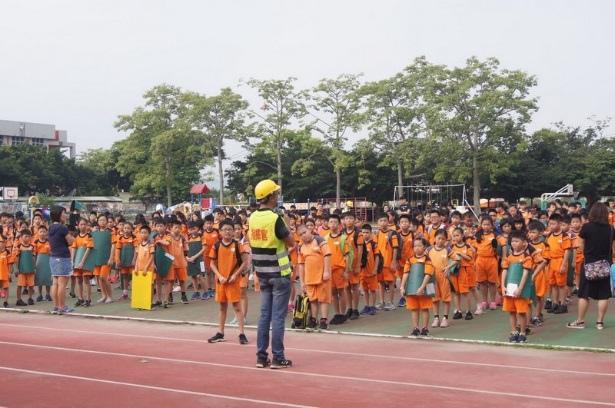 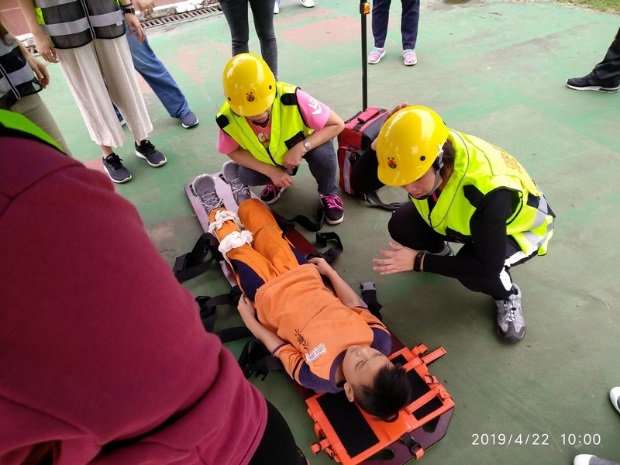 指揮官宣導緊急救護與搶救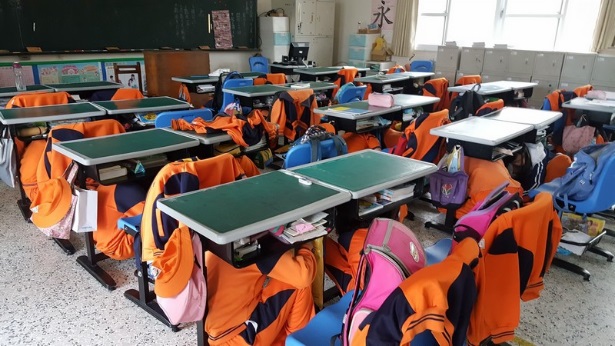 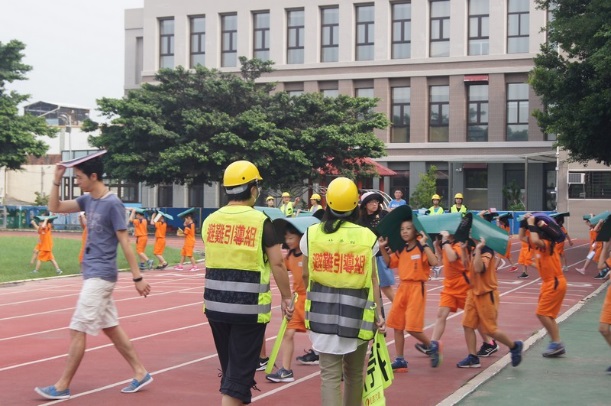 就地掩敝疏散到大操場